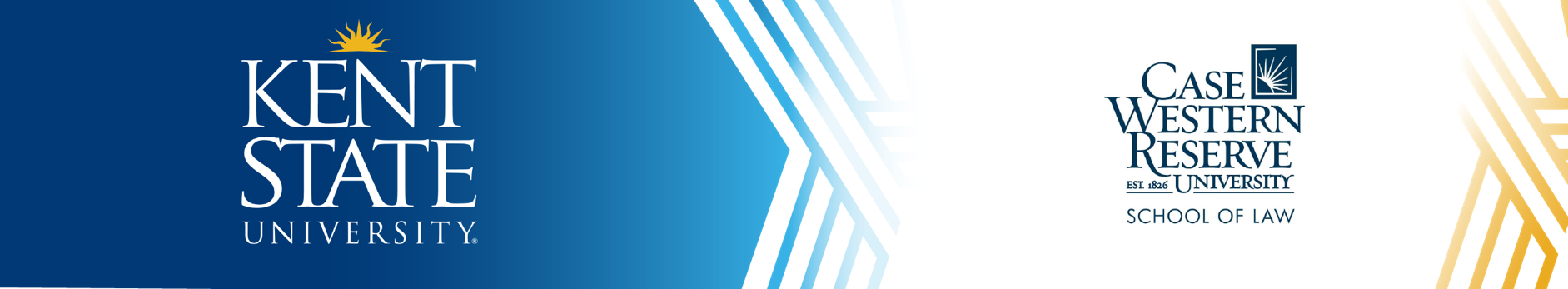 Bachelor of Business Administration in Financeto Juris Doctor (JD)* The Bachelor of Business Administration in Finance requires 9 total credit hours of Accounting or Finance Electives. An academic advisor in the Ambassador Crawford College of Business and Entrepreneurship will submit an exception form for one three credit hour course to be substituted for the final three credit hours of Accounting or Finance Electives. Case Western Reserve University School of Law JD 3 + 3Partnership ProcessQuestions about the Kent State University to Case Western Reserve University School of Law Juris Doctor (JD) 3 + 3 Program can be directed to Academic Partnerships: pathways@kent.edu.Graduation RequirementsRequirements to graduate with the BBA degree program: To graduate, students must have minimum 120 credit hours, 39 upper-division credit hours of coursework, a minimum 2.000 major GPA and minimum 2.000 overall GPA. Students must earn a minimum C grade in COMM 15000, ENG 21011, MATH 11010 (or placement out of MATH 11010), FIN 26074, FIN 26086 and FIN 36053 and all required finance (FIN) major courses. They must also fulfill an approved experiential learning course, a two-course diversity requirement (domestic and global), complete a writing intensive course with a minimum C (2.000) grade. More specific graduation requirement information can be found in the Academic Policies section of the Kent State University Catalog (www.kent.edu/catalog).This information is provided solely for the convenience of the reader, and KSU expressly disclaims any liability which may otherwise be incurred. This publication is neither a contract nor an offer to make a contract. While every effort has been made to ensure the accuracy of the information, KSU reserves the right to make changes at any time with respect to course offerings, degree requirements, services provided, or any other subject addressed herein.It is recommended that students intending to pursue the Bachelor of Business Administration in Finance through Kent State University consult with academic advisors at Kent State University.Contact Information:Kent State University		  				Academic Partnerships330-672-7341						pathways@kent.edu   	Case Western Reserve University School of Law				Alyson Suter AlberAssociate Dean for Enrollment Planning and Strategic Initiatives Admissions				216-368-3600lawadmissions@case.eduLast Updated February 2023Course Subject and TitleCreditHoursUpper-Division Semester One: [16 Credit Hours] Kent State University Semester One: [16 Credit Hours] Kent State University Semester One: [16 Credit Hours] Kent State University BUS 10123 Exploring Business3COMM 15000 Introduction to Human Communication (KADL)3MATH 11010 Algebra for Calculus (KMCR)3UC 10097 Destination Kent State: First Year Experience1Kent Core Requirement3Kent Core Requirement3Semester Two: [16-18 Credit Hours] Kent State UniversitySemester Two: [16-18 Credit Hours] Kent State UniversitySemester Two: [16-18 Credit Hours] Kent State UniversityCIS 24053 Introduction to Computer Applications3ECON 22060 Principles of Microeconomics (KSS)3MATH 11012 Intuitive Calculus (KMCR)or MATH 12002 Analytic Geometry and Calculus I (KMCR)3-5UC 10162 Introduction to Professional Development1Kent Core Requirement3Kent Core Requirement3Semester Three: [18 Credit Hours] Kent State UniversitySemester Three: [18 Credit Hours] Kent State UniversitySemester Three: [18 Credit Hours] Kent State UniversityACCT 23020 Introduction to Financial Accounting3ECON 22061 Principles of Macroeconomics (KSS)3FIN 26074 Legal Environment of Business3MGMT 24163 Principles of Management3Kent Core Requirement3Kent Core Requirement3Semester Four: [18 Credit Hours] Kent State UniversitySemester Four: [18 Credit Hours] Kent State UniversitySemester Four: [18 Credit Hours] Kent State UniversityACCT 23021 Introduction to Managerial Accounting3BUS 30062 Advanced Professional Development3■FIN 26086 Principles of Financial Modeling3FIN 36051 The Financial System3■FIN 36053 Business Finance3■MGMT 24056 Business Analytics I3Course Subject and TitleCreditHoursUpper-Division Semester Five: [18 Credit Hours] Kent State UniversitySemester Five: [18 Credit Hours] Kent State UniversitySemester Five: [18 Credit Hours] Kent State UniversityRequired for progression in the major: Minimum 2.000 overall GPA, minimum C grade in COMM 15000, ENG 21011, MATH 11010, FIN 26074, FIN 26086 and FIN 36053 and all required Finance major courses	Required for progression in the major: Minimum 2.000 overall GPA, minimum C grade in COMM 15000, ENG 21011, MATH 11010, FIN 26074, FIN 26086 and FIN 36053 and all required Finance major courses	Required for progression in the major: Minimum 2.000 overall GPA, minimum C grade in COMM 15000, ENG 21011, MATH 11010, FIN 26074, FIN 26086 and FIN 36053 and all required Finance major courses	MGMT 34060 Operations Management3■MKTG 25010 Principles of Marketing3FIN 36054 Intermediate Corporate Finance3■FIN 36059 Intermediate Investments3■FIN 36086 Advanced Financial Modeling3■Kent Core Requirement3Semester Six: [18 Credit Hours] Kent State UniversitySemester Six: [18 Credit Hours] Kent State UniversitySemester Six: [18 Credit Hours] Kent State UniversityRequired: minimum overall 2.000 GPA. Note: completion of The Assurance of Learning Assessment given in FIN 46059 and MGMT 44285Required: minimum overall 2.000 GPA. Note: completion of The Assurance of Learning Assessment given in FIN 46059 and MGMT 44285Required: minimum overall 2.000 GPA. Note: completion of The Assurance of Learning Assessment given in FIN 46059 and MGMT 44285FIN 46064 International Business Finance3■MGMT 44285 Integrated Business Policy and Strategy3■FIN 46059 Applied Financial Management Strategies (ELR) (WIC)3■Accounting or Finance Electives*6■Kent Core Requirement3104-106 Total Credit Hours of Prerequisite Coursework at Kent State University104-106 Total Credit Hours of Prerequisite Coursework at Kent State University104-106 Total Credit Hours of Prerequisite Coursework at Kent State UniversityTo be transferred from Case Western Reserve University School of Lawupon completion of the Juris Doctor degreeTo be transferred from Case Western Reserve University School of Lawupon completion of the Juris Doctor degreeTo be transferred from Case Western Reserve University School of Lawupon completion of the Juris Doctor degreeTo be transferred from Case Western Reserve University School of Lawupon completion of the Juris Doctor degreeTo be transferred from Case Western Reserve University School of Lawupon completion of the Juris Doctor degreeCWRU JD CourseCWRU Credit HoursKSU CourseKSU Credit HoursUpper DivisionLAWS 1101 Contracts4TRAN 4X0004■LAWS 1102 Criminal Law3TRAN 4X0003■LAWS 1103 Torts4TRAN 4X0004■LAWS 1801 LLEAP1 - Wrtng Advcy & Proflsm3TRAN 4X0003■LAWS 1201 Civil Procedure4TRAN 4X0004■LAWS 1203 Property4TRAN 4X0004■LAWS 1204 Law, Legislation and Regulation3TRAN 4X0003■LAWS 1802 LLEAP2 - Wrtng Advcy & Proflsm3TRAN 4X0003■Choice of one or two one-credit 1L elective courses1-2TRAN 4X0001-2■Total Credit Hours Transferred from CWRU: Minimum 29 (14-16 needed to reach 120 total credit hours for Bachelor of Business Administration, dependent upon number of hours completed prior to transfer to CWRU)Total Credit Hours Transferred from CWRU: Minimum 29 (14-16 needed to reach 120 total credit hours for Bachelor of Business Administration, dependent upon number of hours completed prior to transfer to CWRU)Total Credit Hours Transferred from CWRU: Minimum 29 (14-16 needed to reach 120 total credit hours for Bachelor of Business Administration, dependent upon number of hours completed prior to transfer to CWRU)Total Credit Hours Transferred from CWRU: Minimum 29 (14-16 needed to reach 120 total credit hours for Bachelor of Business Administration, dependent upon number of hours completed prior to transfer to CWRU)Total Credit Hours Transferred from CWRU: Minimum 29 (14-16 needed to reach 120 total credit hours for Bachelor of Business Administration, dependent upon number of hours completed prior to transfer to CWRU)Minimum 120 Total Credit Hours to Graduate from Kent State University, including CWRU transfer courseworkMinimum 120 Total Credit Hours to Graduate from Kent State University, including CWRU transfer courseworkMinimum 120 Total Credit Hours to Graduate from Kent State University, including CWRU transfer courseworkMinimum 120 Total Credit Hours to Graduate from Kent State University, including CWRU transfer courseworkMinimum 120 Total Credit Hours to Graduate from Kent State University, including CWRU transfer courseworkWhile a Kent State University StudentDuring or before first year at KSU, student discusses KSU 3+3 Degree Pathways with KSU academic advisor and reviews CWRU’s program information. Student requests more information from CWRU’s JD Admissions as soon as the first semester. Student prepares for and takes the LSAT no later than October of junior year.KSU academic advisor completes and submits 3+3 Program Eligibility Verification Form by the time the student applies for admission.Upon satisfying the CWRU LSAT score requirement, student applies for admission to CWRU School of Law. The student must complete the School of Law JD application by November 30 of their Junior Year of college and pay the Early Decision Deposit. Students should consult CWRU regarding current application requirements and deadlines.Review CWRU School of Law Financial Aid information. Please note that Kent State University students who matriculate at CWRU School of Law as part of the 3+3 program are considered CWRU School of Law students and not KSU undergraduate students. Therefore, these students are no longer eligible to receive any undergraduate scholarships which they may have received from KSU. Every applicant with an exceptionally strong record is considered for a CWRU School of Law scholarship.Student submits required credentials and a Credential Assembly Service (CAS) Report through the Law School Admission Council (LSAC) portal. While a Case Western Reserve University School of Law StudentDuring the spring semester of their first year of law school, student completes Application for Undergraduate Reenrollment at Kent State University. Upon completing 29-30 hours in the CWRU JD program, student requests official transcript to be sent from CWRU to Kent State University.  Once reenrolled at KSU, student applies for graduation from KSU. Students must reenroll within a year of their last semester of attendance to maintain their catalog year. See Catalog Rights and Exclusions. KSU academic advisor completes CWRU JD 3+3 Partnership Transfer Credit Form and sends to Credit Transfer Office.  Credit Transfer Office applies transfer credit to student transcript. 